SamverkansprojektFiberbredbandNu äntligen har vi som bor på Sturkö möjlighet att anmäla vårt intresse för fiberbredband!Varför är det viktigt med fiberbredband nu?Behovet av bättre kvalité och tillit till kommunikation ökar. Den mobila kommunikationen har inte tillräcklig kapacitet där mobilleverantörerna nu har satt begränsningar på våra abonnemang.Telia har en strategi som går ut på att montera ner telefonstationer som är olönsamma. Detta innebär att vanliga fasta telefoner men även ADSL-tjänster kommer att försvinna över tid.Den nya tekniken med fiberbredband gör att att hushåll använder detta till fast telefon, tv-kanaler, trygghetslarm, internetsurf, epost, videokommunikation (skype) mm. Det innebär att man avslutar dyra abonnemang på fast telefoni, tv-abonnemang och bredband (idag oftast ADSL via telefonledningen)Med fiberbredband kan man köpa förmånliga paket där tv-kanaler, fast telefoni och Internet ingår vilket innebär att det blir lägre månadskostnad jämfört med nuvarande.Fiberbredband är också framtidssäkrad teknik. När väl fibern är nedgrävd så ligger den där säkert, inga telefontrådar som blåser ner och går sönder. Fiberbredband är också säkrat mot åska eftersom fiber inte leder elektricitet.Att få fiberbredband indraget är att jämföra med hur viktigt det var att få elektricitet till sitt hushåll.Många välfärdstjänster arbetas nu fram som innebär att man kan få bättre service när man blir äldre. Dessa tjänster är helt beroende på bra kvalité på kommunikation. Ett exempel är samarbetet mellan Affärsverken och kommunens äldreomsorg som nu levererar bättre och säkrare trygghetslarm.VIKTIGT att många anmäler sitt intresse! Affärsverken har redan idag ett antal projektområden, kluster, på Sturkö. När intresset blir tillräckligt stort i ett lagom stort område (50 -100 hushåll), så går Affärsverken vidare och undersöker förutsättningarna för ett nytt kluster. Så småningom sker avtalsutskick och när 50 % av hushållen i ett kluster skrivit på, planeras området in i Affärsverkens utbyggnadsplanDu kan anmäla ditt intresse på flera sätt:Vanligt brev till  Kundservice, Affärsverken Karlskrona AB   Box 530, 371 23 Karlskronaeller skicka epost till  fiber@affarsverken.seeller länken  www.affarsverken.se/fiber eller ring 0455-78 390Anslutningskostnaden till fiberbredband är 14 990 kr inkl. moms (före ROT-avdrag)Hjälp till att sprida denna information, prata med dina grannar så vi blir många som anmäler sig!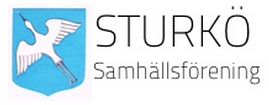 Sturkö SamhällsföreningAffärsverken AB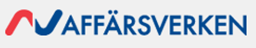 